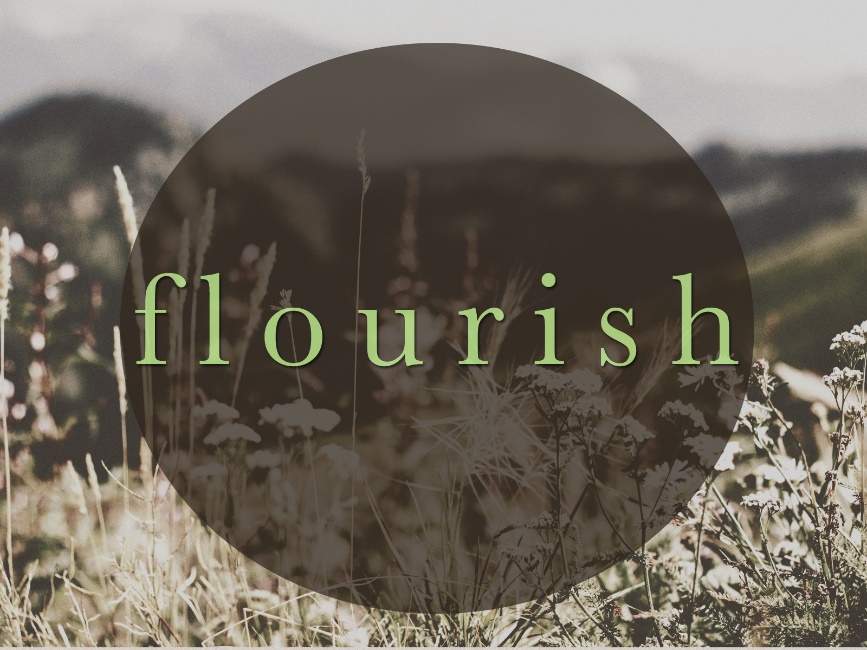 Then Jesus said, “What is the Kingdom of God like? How can I illustrate it?19 It is like a tiny mustard seed that a man planted in a garden; it grows and becomes a tree, and the birds make nests in its branches.” Luke 13:18-19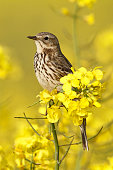 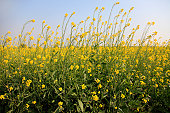 A church that flourishes makes connecting to Jesus the first priority.A church that flourishes is where every person participates – every member has a missionA church that flourishes is a place that celebrates